Język niemiecki dla klasy VII i VIII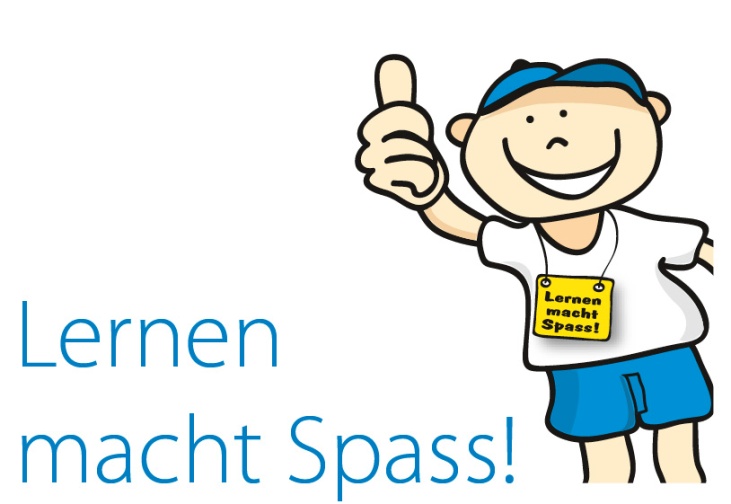 Drodzy Uczniowie proszę o utrwalenie poznanych zagadnień przy użyciu podanych stron internetowych. W ramach osłuchania się z językiem niemieckim zachęcam do obejrzenia filmów- bajek. https://www.nauka-niemieckiego.net/niemiecki-cwiczenia-cwicz-slownictwo/https://www.niemiecki.priv.pl/index.php/nauka-niemiecki/bajkihttps://www.nauka-niemieckiego.net/gramatyka/PozdrawiamPowodzeniaBeata Kozic